CV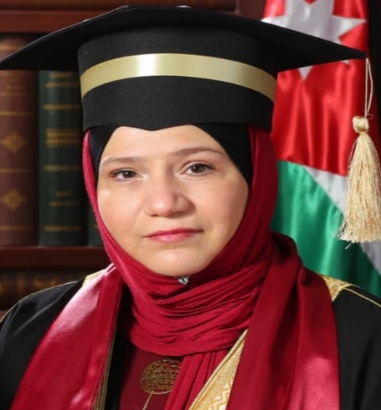 ميس حسين يوسف الزعبي Mais19852002@yahoo.comالمعلومات الاساسية       	الشهادات العلمية   المهارات اللغويةالخبرات العملية الدورات التدريبيةالابحاث العلمية THE EFFECT OF ELECTRONEC STORIES AND PUPPETTHEATER ON DEVELOPING MATHEMATECAL SKILLS AMONG KINDERGARTEN CHILDREN, PalArich Journal of Archaeology of Egypt\ Egypotolgy , 2020 الاطروحةاثر القصة الالكترونية ومسرح الدمى في تنمية المهارات اللغوية و الرياضية لدى اطفال الروضةالمعرفونابراهيم علي نعانعة \ جامعة العلوم الاسلامية العالمية                                                      استاذ مشاركاحمد محي الدين الكيلاني \ جامعة العلوم الاسلامية العالمية                                               استاذ طه علي حسين الدليمي \ جامعة العلوم الاسلامية العالمية                                      استاذالاردن 1985:مكان وتاريخ الميلادالاردنية:الجنسية عمان \ الاردنالعنوانمتزوجالحالة الاجتماعية Amman-Jordan0096279024356000962790386426:التلفون لغة الدراسةسنة التخرجالتخصصالجامعةالدرجة العلميةاللغة العربية2021المناهج والتدريس- رياض اطفالجامعة العلوم الاسلامية العالميةالدكتوراةاللغة العربية2011المناهج  والتدريسجامعة العلوم الاسلامية العالميةالماجستيراللغة العربية2007تربية طفلالجامعة الاردنية \ الاردنالبكالوريوسمحادثةكتابةقراءةاللعةممتازممتازممتازاللغة العربيةجيد حيدجيداللغة الانجليزيةمكان العمل التاريخ الوظيفة وزارة التربية والتعليم الاردن 3-9-2015معلمة رياض اطفال مدارس الابداع التربوي 2007-2010معلمة رياض اطفالروضة العالم الصغير 2015-2010 معلمة رياض اطفال مكانها (الجهة المنفذة)التاريخاسم الدورة وزارة التربية والتعليم27-5-2021التدريب على المنهاج التطوري لرياض الاطفالوزارة التربية والتعليم 1-2-2019 التدريب على نظام الجودة الايزو منصة ادراك –وزارة التربية والتعليم31-3-2019ادوات التعلم عن بعد المعهد الامريكي الكندي للتدريب7-2019تدريب مدربين    TOT جامعة حمدان بن محمد الذكية اذار 2020 كيف تصبح معلما عن بعد وزارة التربية والتعليم 2017مبادرة القراءة والحساب المحور الانساني العالمي للطفولة وابحاثها 2016الطفولة المبكرة 